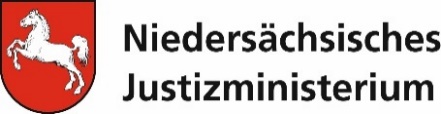 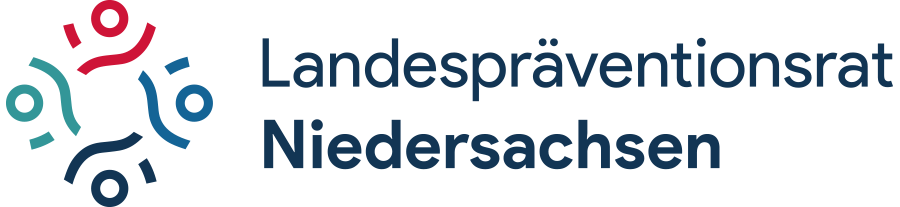 ANTRAG AUF GEWÄHRUNG EINER ZUWENDUNG ZUR FÖRDERUNGKRIMINALPRÄVENTIVER PROJEKTE Richtlinie über die Gewährung von Zuwendungen zur Förderung von Projekten zur Stärkung der kommunalen KriminalpräventionAV d. MJ v. 18.06.2024 – 4209-PrävO3.33 –Fördergegenstand:„Anwendung von Instrumenten, Methoden und Leitfäden zur lokalen Situations- und Bedarfsanalyse sowie der Wirkungsorientierung“Anträge können ausschließlich von juristischen Personen des privaten oder öffentlichen Rechts gestellt werden.Informationen zur antragstellenden Institution	1.2 Ansprechperson für den Antrag in der Organisation Überblick über bisherige Tätigkeiten im Bereich der Prävention und über allgemeine Ziele der Organisation (max. 2000 Zeichen). Gegebenenfalls Flyer, Organigramm oder Ähnliches beigefügen.2.1	 Auf welchen Bereich (siehe Informationsblatt) bezieht sich das geplante Vorhaben (Mehrfachantworten sind möglich)? 	 entwicklungsorientierte Prävention bei Kindern und Jugendlichen	 gemeinwesensorientierte Prävention im Sozialraum	 städtebauliche Prävention2.2   Name des Projekts 
  gegebenenfalls Untertitel2.3   Laufzeit des Projekts Bitte beachten Sie, dass es sich um ein neues Projekt handeln muss. Der Projektbeginn kann frühestens auf dem 01. Januar des Folgejahres liegen. Das Projektende darf den maximalen Förderzeitraum von drei aufeinanderfolgenden Kalenderjahren Jahren nicht überschreiten.
2.4  Wo soll das Projekt durchgeführt werden (Kommune, Gemeinde/n, Stadtteil/e und ggf.
       Einrichtung/en)?Wir empfehlen für die folgenden Punkte die unterstützende Anwendung der „Beccaria 
7 Schritte“ zur Projektplanung und Konzipierung erfolgreicher Präventionsprojekte:    
https://www.beccaria.de/nano.cms/de/7-schritte-online/Page/1/ Analyse: Das Problem und die Ursachen2.5 Welches Problem soll mit dem Projekt bearbeitet werden? Beschreiben Sie, wie das Problem
      bei Ihnen vor Ort konkret aussieht.Ziele und Zielgruppen des Projekts2.8 Welche Zielgruppen sollen mit dem Projekt erreicht werden?
      Begründen Sie die Zielgruppenauswahl vor dem Hintergrund der formulierten Ziele.Maßnahmen und Meilensteine2.11 Rahmenbedingungen vor Ort / Organisation	Projektleitung / Projektkoordination Die Zuwendungsempfänger*innen steht es frei, eine/n Projektmitwirkende / Schlüsselperson aus dem Projekt zur Teilnahme am Beccaria-Qualifizierungsprogramm 2025 oder 2026 anzumelden. Die Teilnahmegebühren werden in diesem Fall vom LPR getragen. https://www.beccaria-qualifizierungsprogramm.de/ Person 1:	Gesamtausgaben: 	Beantragte Fördermittel:   		Wir beantragen keinen vorzeitigen Maßnahmebeginn		Wir beantragen einen vorzeitigen Maßnahmebeginn nach Ziffer 1.3 der VV zu § 44 LHO 
zuzulassen. Ich bin mir des damit verbundenen Finanzierungsrisikos bewusst.   Mit der Zustimmung zum vorzeitigen Maßnahmebeginn ist noch keine Entscheidung über die Bewilligung der beantragten Zuwendung getroffen.		Datum des beabsichtigten vorzeitigen Maßnahmebeginns (frühestens zum geplanten 
             Projektbeginn): Der Antragsteller erklärt, dassmit dem Vorhaben noch nicht begonnen wurde und auch vor Erhalt des Zuwendungsbescheides nicht begonnen wird. (Ist mit dem Vorhaben bereits begonnen worden, ist eine Förderung nicht mehr möglich)er mit der für die Evaluation beauftragten Einrichtung zusammenarbeiten und diese in ihrer Arbeit aktiv unterstützen wirder zum Vorsteuerabzug  nicht berechtigt ist
  berechtigt ist und dieses bei den Ausgaben berücksichtigt hat (Preise ohne MwSt)die in diesem Antrag (einschließlich Antragsunterlagen) gemachten Angaben vollständig und 
richtig sinder in seiner Eigenschaft als (einzutragen ist die Organisationsform des Antragstellers aus der sich die Rechtsfähigkeit ergibt, z. B. in seiner Eigenschaft als Verein) rechtsfähig istbei juristischen Personen des privaten Rechts, dass gemeinnützige Zwecke i. S. des § 52 AO verfolgen. Der Nachweis soll durch Vorlage des Feststellungsbescheids nach § 60 a AO erbracht werden. Der Bescheid oder sonstige Unterlagen für den Nachweis sollen mit dem Antrag in Kopie eingereicht werden.a) Finanzierungsplan/Finanzierungspläne (Wordtabelle(n))b) weitere Anlagen (bitte benennen)weitere Anlagen __________________			__________________________________________Ort / Datum 	Stempel und Unterschrift (Name und Funktion) (der / die Unterzeichner*in ist zur Vertretung berechtigt)Name zusätzlich in Druckbuchstaben: _____________________________________Antragstellende Organisation NameStraße / Hausnummer  (Postfach)PLZOrtWebsiteVornameNameFunktionTelefonFaxE-Mail2. Angaben zum Projekt, für das die Zuwendung beantragt wirdProjektbeginnProjektende2.6 Welche Ursachen liegen dem Problem zu Grunde? Welche dieser Ursachen wollen Sie 
      durch ihr Projekt vor Ort angehen?2.6 Welche Ursachen liegen dem Problem zu Grunde? Welche dieser Ursachen wollen Sie 
      durch ihr Projekt vor Ort angehen?2.7 Was wollen Sie mit dem Projekt erreichen? 
      Beschreiben Sie die Ziele Ihres Vorhabens möglichst genau. 
      Sind diese Ziele realistisch? 
      Ist es überprüfbar, ob die Ziele erreicht werden?  
      Bitte beschreiben Sie, wie Sie die Zielerreichung überprüfen wollen. 2.9 Beschreiben Sie die geplanten Maßnahmen in Ihrem Projekt. 
      Was wollen Sie tun, um Ihre unter 2.7 formulierten Ziele zu erreichen? 
      Erläutern Sie kurz, warum die Maßnahmen geeignet sind, um ihre Ziele im
      Projektzeitraum zu erreichen.      Versehen Sie die Maßnahmen bitte mit einer Zeitplanung für die wichtigsten Meilensteine 
      in der Umsetzung, möglichst in Quartalsschritten.Förderjahr
Quartal: Meilensteine
Quartal: Meilensteine
Quartal: Meilensteine
Quartal: Meilensteine Förderjahr
Quartal: Meilensteine
Quartal: Meilensteine
Quartal: Meilensteine
Quartal: Meilensteine
Förderjahr
Quartal: Meilensteine
Quartal: Meilensteine
Quartal: Meilensteine
Quartal: Meilensteine2.10 Bitte beschreiben Sie das Projekt kurz und prägnant. Die zusammenfasende 
        Beschreibung sollte die konkreten Zielstellungen beinhalten, die Zielgruppen, die Sie 
        erreichen wollen sowie die Maßnahmen.  Die Beschreibung muss aussagekräftig und 
        nutzbar sein. Sie dient auch der internen und externen Kommunikation (z. B. LPR-
        Vorstand, Mitgliederinformation, LPR- Website, Landtag usw.)VornameNameInstitutionFunktionQualifikationTelefonFaxE-Mail3. Teilnahme am Beccaria-Qualifizierungsprogramm KriminalpräventionVornameNachnameTelefonE-MailTelefonInstitutionFunktionStraße und HausnummerPLZ und Ort4. Höhe der Gesamtausgaben und beantragte Fördermittel Vorzeitiger MaßnahmebeginnErklärungenAnlagen